UNDERGRADUATE CURRICULUM COMMITTEE (UCC)
PROPOSAL FORM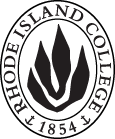 Cover page	scroll over blue text to see further important instructions: please read.N.B. DO NOT USE HIGHLIGHT, please DELETE THE WORDS THAT DO NOT APPLY TO YOUR PROPOSALALL numbers in section (A) need to be completed, including the impact ones.D. SignaturesChanges that affect General Education in any way MUST be approved by ALL Deans and COGE Chair.Changes that directly impact more than one department/program MUST have the signatures of all relevant department chairs, program directors, and relevant dean (e.g. when creating/revising a program using courses from other departments/programs). Check UCC manual 4.2 for further guidelines on whether the signatures need to be approval or acknowledgement.Proposals that do not have appropriate approval signatures will not be considered. Type in name of person signing and their position/affiliation.Send electronic files of this proposal and accompanying catalog copy to curriculum@ric.edu and a printed or electronic signature copy of this form to the current Chair of UCC. Check UCC website for due dates.D.1. Approvals:   required from programs/departments/deans who originate the proposal.  may include multiple departments, e.g., for joint/interdisciplinary prOposals. D.2. Acknowledgements: REQUIRED from OTHER PROGRAMS/DEPARTMENTS IMPACTED BY THE PROPOSAL. SIGNATURE DOES NOT INDICATE APPROVAL, ONLY AWARENESS THAT THE PROPOSAL IS BEING SUBMITTED.  CONCERNS SHOULD BE BROUGHT TO THE UCC COMMITTEE MEETING FOR DISCUSSIONA.1. Course or programBS: Health EducationBS: Health EducationBS: Health EducationBS: Health EducationReplacing A.2. Proposal typeProgram:  | revision Program:  | revision Program:  | revision Program:  | revision A.3. OriginatorSusan ClarkHome departmentHealth and Physical EducationHealth and Physical EducationHealth and Physical EducationA.4. Context and Rationale Rationale for changes: The HPE Dept. has examined and evaluated its current BS in Health Education program and is requesting revision based on the following rationale.  The Rhode Island Department of Education and Feinstein School of Education and Human Development have requested revision work from the teacher preparation programs at Rhode Island College to reflect 21st Century teaching and learning, updated outcomes, and initiatives.  The program revisions here reflect those charges.  The Health Education Program has sought input from experts at the National and State levels to formulate the revised program.  The Program has conducted numerous feedback sessions that include input from graduates, cooperating teachers, and experts in the field.  The proposed changes reflect their expert recommendations.  The program changes focus on essential discipline concepts and skills that will ensure professional preparation of Rhode Island College Health Education majors. Although for many years and currently a CAEP nationally-recognized Health Education teacher preparation program, the revisions reflect the newly revised National Health Education Standards from the Society of Health and Physical Educators (SHAPE), our Specialized Professional Association.  The revised program will produce Health Education graduates who are much more prepared to teach and provide accessible educational experiences to diverse learners.  The program revisions reflect preparation of current and most applicable health content and skills for preparation of state and national health education requirements.  The revision work will increase teacher candidate skills in assessment, teaching diverse learners, utilizing technology, communicating health content, and increasing the health literacy of PK-12 students. 1.Change Health Education FSEHD admission requirements from:HPE 102 and 140 (B- or Better) to HPE 200 (B- or Better)2. Remove Courses: (essential content within these courses has been redistributed to other courses) HPE 101: Human Sexuality (new course HPE 340 will infuse pedagogical skills and focus on teaching skills-based health education)HPE 102: Human Health and Disease (focus of this course is for CHW preparation and not school health educationHPE 140: Foundations of Wellness and Health Promotion (content absorbed into HPE 200)HPE 221: Nutrition (new course will infuse pedagogical skills and focus on teaching nutrition)HPE 233: Social and Global Perspectives on Health (focus of this course is for CHW preparation and not school health education)HPE 325: Assessment in Health and Physical Education (New course will be HPE 326 Assessment in Health Education)HPE 404: School Health and Physical Education Leadership (absorbed into HPE 418 and HPE 422)PSYC 110: Introduction to Psychology (now use CEP 215)FNED 346: Schooling in a Democratic Society (FNED redesign)CEP 315: Educational Psychology (FNED redesign)3. Add Courses:HPE 210: Nutrition Education and PromotionHPE 326: Assessment in Health EducationHPE 340: Sexual Health Education and PromotionFNED 101, FNED 246 and CEP 215:  Newly-required FSEHD requirementsSPED 333, 433 and TESL 401: Newly-required FSEHD requirementsHPE 434: Health Education Student Teaching Capstone4. Revise Courses:HPE 410: Course title change to reflect the content within the courseHPE 417: Change prerequisite from HPE 431 to HPE 300HPE 431: Change prerequisite from HPE 233 and 60 credits to HPE 300HPE 200: Change prerequisite from 24 credits to noneHPE 422: Change course descriptionRationale for changes: The HPE Dept. has examined and evaluated its current BS in Health Education program and is requesting revision based on the following rationale.  The Rhode Island Department of Education and Feinstein School of Education and Human Development have requested revision work from the teacher preparation programs at Rhode Island College to reflect 21st Century teaching and learning, updated outcomes, and initiatives.  The program revisions here reflect those charges.  The Health Education Program has sought input from experts at the National and State levels to formulate the revised program.  The Program has conducted numerous feedback sessions that include input from graduates, cooperating teachers, and experts in the field.  The proposed changes reflect their expert recommendations.  The program changes focus on essential discipline concepts and skills that will ensure professional preparation of Rhode Island College Health Education majors. Although for many years and currently a CAEP nationally-recognized Health Education teacher preparation program, the revisions reflect the newly revised National Health Education Standards from the Society of Health and Physical Educators (SHAPE), our Specialized Professional Association.  The revised program will produce Health Education graduates who are much more prepared to teach and provide accessible educational experiences to diverse learners.  The program revisions reflect preparation of current and most applicable health content and skills for preparation of state and national health education requirements.  The revision work will increase teacher candidate skills in assessment, teaching diverse learners, utilizing technology, communicating health content, and increasing the health literacy of PK-12 students. 1.Change Health Education FSEHD admission requirements from:HPE 102 and 140 (B- or Better) to HPE 200 (B- or Better)2. Remove Courses: (essential content within these courses has been redistributed to other courses) HPE 101: Human Sexuality (new course HPE 340 will infuse pedagogical skills and focus on teaching skills-based health education)HPE 102: Human Health and Disease (focus of this course is for CHW preparation and not school health educationHPE 140: Foundations of Wellness and Health Promotion (content absorbed into HPE 200)HPE 221: Nutrition (new course will infuse pedagogical skills and focus on teaching nutrition)HPE 233: Social and Global Perspectives on Health (focus of this course is for CHW preparation and not school health education)HPE 325: Assessment in Health and Physical Education (New course will be HPE 326 Assessment in Health Education)HPE 404: School Health and Physical Education Leadership (absorbed into HPE 418 and HPE 422)PSYC 110: Introduction to Psychology (now use CEP 215)FNED 346: Schooling in a Democratic Society (FNED redesign)CEP 315: Educational Psychology (FNED redesign)3. Add Courses:HPE 210: Nutrition Education and PromotionHPE 326: Assessment in Health EducationHPE 340: Sexual Health Education and PromotionFNED 101, FNED 246 and CEP 215:  Newly-required FSEHD requirementsSPED 333, 433 and TESL 401: Newly-required FSEHD requirementsHPE 434: Health Education Student Teaching Capstone4. Revise Courses:HPE 410: Course title change to reflect the content within the courseHPE 417: Change prerequisite from HPE 431 to HPE 300HPE 431: Change prerequisite from HPE 233 and 60 credits to HPE 300HPE 200: Change prerequisite from 24 credits to noneHPE 422: Change course descriptionRationale for changes: The HPE Dept. has examined and evaluated its current BS in Health Education program and is requesting revision based on the following rationale.  The Rhode Island Department of Education and Feinstein School of Education and Human Development have requested revision work from the teacher preparation programs at Rhode Island College to reflect 21st Century teaching and learning, updated outcomes, and initiatives.  The program revisions here reflect those charges.  The Health Education Program has sought input from experts at the National and State levels to formulate the revised program.  The Program has conducted numerous feedback sessions that include input from graduates, cooperating teachers, and experts in the field.  The proposed changes reflect their expert recommendations.  The program changes focus on essential discipline concepts and skills that will ensure professional preparation of Rhode Island College Health Education majors. Although for many years and currently a CAEP nationally-recognized Health Education teacher preparation program, the revisions reflect the newly revised National Health Education Standards from the Society of Health and Physical Educators (SHAPE), our Specialized Professional Association.  The revised program will produce Health Education graduates who are much more prepared to teach and provide accessible educational experiences to diverse learners.  The program revisions reflect preparation of current and most applicable health content and skills for preparation of state and national health education requirements.  The revision work will increase teacher candidate skills in assessment, teaching diverse learners, utilizing technology, communicating health content, and increasing the health literacy of PK-12 students. 1.Change Health Education FSEHD admission requirements from:HPE 102 and 140 (B- or Better) to HPE 200 (B- or Better)2. Remove Courses: (essential content within these courses has been redistributed to other courses) HPE 101: Human Sexuality (new course HPE 340 will infuse pedagogical skills and focus on teaching skills-based health education)HPE 102: Human Health and Disease (focus of this course is for CHW preparation and not school health educationHPE 140: Foundations of Wellness and Health Promotion (content absorbed into HPE 200)HPE 221: Nutrition (new course will infuse pedagogical skills and focus on teaching nutrition)HPE 233: Social and Global Perspectives on Health (focus of this course is for CHW preparation and not school health education)HPE 325: Assessment in Health and Physical Education (New course will be HPE 326 Assessment in Health Education)HPE 404: School Health and Physical Education Leadership (absorbed into HPE 418 and HPE 422)PSYC 110: Introduction to Psychology (now use CEP 215)FNED 346: Schooling in a Democratic Society (FNED redesign)CEP 315: Educational Psychology (FNED redesign)3. Add Courses:HPE 210: Nutrition Education and PromotionHPE 326: Assessment in Health EducationHPE 340: Sexual Health Education and PromotionFNED 101, FNED 246 and CEP 215:  Newly-required FSEHD requirementsSPED 333, 433 and TESL 401: Newly-required FSEHD requirementsHPE 434: Health Education Student Teaching Capstone4. Revise Courses:HPE 410: Course title change to reflect the content within the courseHPE 417: Change prerequisite from HPE 431 to HPE 300HPE 431: Change prerequisite from HPE 233 and 60 credits to HPE 300HPE 200: Change prerequisite from 24 credits to noneHPE 422: Change course descriptionRationale for changes: The HPE Dept. has examined and evaluated its current BS in Health Education program and is requesting revision based on the following rationale.  The Rhode Island Department of Education and Feinstein School of Education and Human Development have requested revision work from the teacher preparation programs at Rhode Island College to reflect 21st Century teaching and learning, updated outcomes, and initiatives.  The program revisions here reflect those charges.  The Health Education Program has sought input from experts at the National and State levels to formulate the revised program.  The Program has conducted numerous feedback sessions that include input from graduates, cooperating teachers, and experts in the field.  The proposed changes reflect their expert recommendations.  The program changes focus on essential discipline concepts and skills that will ensure professional preparation of Rhode Island College Health Education majors. Although for many years and currently a CAEP nationally-recognized Health Education teacher preparation program, the revisions reflect the newly revised National Health Education Standards from the Society of Health and Physical Educators (SHAPE), our Specialized Professional Association.  The revised program will produce Health Education graduates who are much more prepared to teach and provide accessible educational experiences to diverse learners.  The program revisions reflect preparation of current and most applicable health content and skills for preparation of state and national health education requirements.  The revision work will increase teacher candidate skills in assessment, teaching diverse learners, utilizing technology, communicating health content, and increasing the health literacy of PK-12 students. 1.Change Health Education FSEHD admission requirements from:HPE 102 and 140 (B- or Better) to HPE 200 (B- or Better)2. Remove Courses: (essential content within these courses has been redistributed to other courses) HPE 101: Human Sexuality (new course HPE 340 will infuse pedagogical skills and focus on teaching skills-based health education)HPE 102: Human Health and Disease (focus of this course is for CHW preparation and not school health educationHPE 140: Foundations of Wellness and Health Promotion (content absorbed into HPE 200)HPE 221: Nutrition (new course will infuse pedagogical skills and focus on teaching nutrition)HPE 233: Social and Global Perspectives on Health (focus of this course is for CHW preparation and not school health education)HPE 325: Assessment in Health and Physical Education (New course will be HPE 326 Assessment in Health Education)HPE 404: School Health and Physical Education Leadership (absorbed into HPE 418 and HPE 422)PSYC 110: Introduction to Psychology (now use CEP 215)FNED 346: Schooling in a Democratic Society (FNED redesign)CEP 315: Educational Psychology (FNED redesign)3. Add Courses:HPE 210: Nutrition Education and PromotionHPE 326: Assessment in Health EducationHPE 340: Sexual Health Education and PromotionFNED 101, FNED 246 and CEP 215:  Newly-required FSEHD requirementsSPED 333, 433 and TESL 401: Newly-required FSEHD requirementsHPE 434: Health Education Student Teaching Capstone4. Revise Courses:HPE 410: Course title change to reflect the content within the courseHPE 417: Change prerequisite from HPE 431 to HPE 300HPE 431: Change prerequisite from HPE 233 and 60 credits to HPE 300HPE 200: Change prerequisite from 24 credits to noneHPE 422: Change course descriptionRationale for changes: The HPE Dept. has examined and evaluated its current BS in Health Education program and is requesting revision based on the following rationale.  The Rhode Island Department of Education and Feinstein School of Education and Human Development have requested revision work from the teacher preparation programs at Rhode Island College to reflect 21st Century teaching and learning, updated outcomes, and initiatives.  The program revisions here reflect those charges.  The Health Education Program has sought input from experts at the National and State levels to formulate the revised program.  The Program has conducted numerous feedback sessions that include input from graduates, cooperating teachers, and experts in the field.  The proposed changes reflect their expert recommendations.  The program changes focus on essential discipline concepts and skills that will ensure professional preparation of Rhode Island College Health Education majors. Although for many years and currently a CAEP nationally-recognized Health Education teacher preparation program, the revisions reflect the newly revised National Health Education Standards from the Society of Health and Physical Educators (SHAPE), our Specialized Professional Association.  The revised program will produce Health Education graduates who are much more prepared to teach and provide accessible educational experiences to diverse learners.  The program revisions reflect preparation of current and most applicable health content and skills for preparation of state and national health education requirements.  The revision work will increase teacher candidate skills in assessment, teaching diverse learners, utilizing technology, communicating health content, and increasing the health literacy of PK-12 students. 1.Change Health Education FSEHD admission requirements from:HPE 102 and 140 (B- or Better) to HPE 200 (B- or Better)2. Remove Courses: (essential content within these courses has been redistributed to other courses) HPE 101: Human Sexuality (new course HPE 340 will infuse pedagogical skills and focus on teaching skills-based health education)HPE 102: Human Health and Disease (focus of this course is for CHW preparation and not school health educationHPE 140: Foundations of Wellness and Health Promotion (content absorbed into HPE 200)HPE 221: Nutrition (new course will infuse pedagogical skills and focus on teaching nutrition)HPE 233: Social and Global Perspectives on Health (focus of this course is for CHW preparation and not school health education)HPE 325: Assessment in Health and Physical Education (New course will be HPE 326 Assessment in Health Education)HPE 404: School Health and Physical Education Leadership (absorbed into HPE 418 and HPE 422)PSYC 110: Introduction to Psychology (now use CEP 215)FNED 346: Schooling in a Democratic Society (FNED redesign)CEP 315: Educational Psychology (FNED redesign)3. Add Courses:HPE 210: Nutrition Education and PromotionHPE 326: Assessment in Health EducationHPE 340: Sexual Health Education and PromotionFNED 101, FNED 246 and CEP 215:  Newly-required FSEHD requirementsSPED 333, 433 and TESL 401: Newly-required FSEHD requirementsHPE 434: Health Education Student Teaching Capstone4. Revise Courses:HPE 410: Course title change to reflect the content within the courseHPE 417: Change prerequisite from HPE 431 to HPE 300HPE 431: Change prerequisite from HPE 233 and 60 credits to HPE 300HPE 200: Change prerequisite from 24 credits to noneHPE 422: Change course descriptionA.5. Student impactStudents will have the opportunity to broaden their knowledge of teaching health education to diverse learners in the PK-12 setting.  Enriched opportunities include a focus on health education teacher preparation where students will focus on skills of a 21st Century health educator and student.  Students will apply most relevant content and teaching skills through course work and field experiences. Students will have the opportunity to broaden their knowledge of teaching health education to diverse learners in the PK-12 setting.  Enriched opportunities include a focus on health education teacher preparation where students will focus on skills of a 21st Century health educator and student.  Students will apply most relevant content and teaching skills through course work and field experiences. Students will have the opportunity to broaden their knowledge of teaching health education to diverse learners in the PK-12 setting.  Enriched opportunities include a focus on health education teacher preparation where students will focus on skills of a 21st Century health educator and student.  Students will apply most relevant content and teaching skills through course work and field experiences. Students will have the opportunity to broaden their knowledge of teaching health education to diverse learners in the PK-12 setting.  Enriched opportunities include a focus on health education teacher preparation where students will focus on skills of a 21st Century health educator and student.  Students will apply most relevant content and teaching skills through course work and field experiences. Students will have the opportunity to broaden their knowledge of teaching health education to diverse learners in the PK-12 setting.  Enriched opportunities include a focus on health education teacher preparation where students will focus on skills of a 21st Century health educator and student.  Students will apply most relevant content and teaching skills through course work and field experiences. A.6. Impact on other programs The program will be dropping the PSCY 110 course it previously required.The program will be dropping the PSCY 110 course it previously required.The program will be dropping the PSCY 110 course it previously required.The program will be dropping the PSCY 110 course it previously required.The program will be dropping the PSCY 110 course it previously required.A.7. Resource impactFaculty PT & FT: The HPE Department will to the best of its ability will modify the faculty course assignments to cover additional workload. The HPE Department will to the best of its ability will modify the faculty course assignments to cover additional workload. The HPE Department will to the best of its ability will modify the faculty course assignments to cover additional workload. The HPE Department will to the best of its ability will modify the faculty course assignments to cover additional workload. A.7. Resource impactLibrary:NoneNoneNoneNoneA.7. Resource impactTechnologyNoneNoneNoneNoneA.7. Resource impactFacilities:NoneNoneNoneNoneA.8. Semester effectiveFall 2019 A.9. Rationale if sooner than next Fall A.9. Rationale if sooner than next FallA.10. INSTRUCTIONS FOR CATALOG COPY:  This single file copy must include ALL relevant pages from the college catalog, and show how the catalog will be revised.  (1) Go to the “Forms and Information” page on the UCC website. Scroll down until you see the Word files for the current catalog. (2) Download ALL catalog sections relevant for this proposal, including course descriptions and/or other affected programs.  (3) Place ALL relevant catalog copy into a single file. Put page breaks between sections and delete any catalog pages not relevant for this proposal. (4) Using the track changes function, revise the catalog pages to demonstrate what the information should look like in next year’s catalog.  (5) Check the revised catalog pages against the proposal form, especially making sure that program totals are correct if adding/deleting course credits. If new copy, indicate where it should go in the catalog. If making related proposals a single catalog copy that includes all is acceptable. Send as a separate file along with this form.A.10. INSTRUCTIONS FOR CATALOG COPY:  This single file copy must include ALL relevant pages from the college catalog, and show how the catalog will be revised.  (1) Go to the “Forms and Information” page on the UCC website. Scroll down until you see the Word files for the current catalog. (2) Download ALL catalog sections relevant for this proposal, including course descriptions and/or other affected programs.  (3) Place ALL relevant catalog copy into a single file. Put page breaks between sections and delete any catalog pages not relevant for this proposal. (4) Using the track changes function, revise the catalog pages to demonstrate what the information should look like in next year’s catalog.  (5) Check the revised catalog pages against the proposal form, especially making sure that program totals are correct if adding/deleting course credits. If new copy, indicate where it should go in the catalog. If making related proposals a single catalog copy that includes all is acceptable. Send as a separate file along with this form.A.10. INSTRUCTIONS FOR CATALOG COPY:  This single file copy must include ALL relevant pages from the college catalog, and show how the catalog will be revised.  (1) Go to the “Forms and Information” page on the UCC website. Scroll down until you see the Word files for the current catalog. (2) Download ALL catalog sections relevant for this proposal, including course descriptions and/or other affected programs.  (3) Place ALL relevant catalog copy into a single file. Put page breaks between sections and delete any catalog pages not relevant for this proposal. (4) Using the track changes function, revise the catalog pages to demonstrate what the information should look like in next year’s catalog.  (5) Check the revised catalog pages against the proposal form, especially making sure that program totals are correct if adding/deleting course credits. If new copy, indicate where it should go in the catalog. If making related proposals a single catalog copy that includes all is acceptable. Send as a separate file along with this form.A.10. INSTRUCTIONS FOR CATALOG COPY:  This single file copy must include ALL relevant pages from the college catalog, and show how the catalog will be revised.  (1) Go to the “Forms and Information” page on the UCC website. Scroll down until you see the Word files for the current catalog. (2) Download ALL catalog sections relevant for this proposal, including course descriptions and/or other affected programs.  (3) Place ALL relevant catalog copy into a single file. Put page breaks between sections and delete any catalog pages not relevant for this proposal. (4) Using the track changes function, revise the catalog pages to demonstrate what the information should look like in next year’s catalog.  (5) Check the revised catalog pages against the proposal form, especially making sure that program totals are correct if adding/deleting course credits. If new copy, indicate where it should go in the catalog. If making related proposals a single catalog copy that includes all is acceptable. Send as a separate file along with this form.A.10. INSTRUCTIONS FOR CATALOG COPY:  This single file copy must include ALL relevant pages from the college catalog, and show how the catalog will be revised.  (1) Go to the “Forms and Information” page on the UCC website. Scroll down until you see the Word files for the current catalog. (2) Download ALL catalog sections relevant for this proposal, including course descriptions and/or other affected programs.  (3) Place ALL relevant catalog copy into a single file. Put page breaks between sections and delete any catalog pages not relevant for this proposal. (4) Using the track changes function, revise the catalog pages to demonstrate what the information should look like in next year’s catalog.  (5) Check the revised catalog pages against the proposal form, especially making sure that program totals are correct if adding/deleting course credits. If new copy, indicate where it should go in the catalog. If making related proposals a single catalog copy that includes all is acceptable. Send as a separate file along with this form.A.10. INSTRUCTIONS FOR CATALOG COPY:  This single file copy must include ALL relevant pages from the college catalog, and show how the catalog will be revised.  (1) Go to the “Forms and Information” page on the UCC website. Scroll down until you see the Word files for the current catalog. (2) Download ALL catalog sections relevant for this proposal, including course descriptions and/or other affected programs.  (3) Place ALL relevant catalog copy into a single file. Put page breaks between sections and delete any catalog pages not relevant for this proposal. (4) Using the track changes function, revise the catalog pages to demonstrate what the information should look like in next year’s catalog.  (5) Check the revised catalog pages against the proposal form, especially making sure that program totals are correct if adding/deleting course credits. If new copy, indicate where it should go in the catalog. If making related proposals a single catalog copy that includes all is acceptable. Send as a separate file along with this form.Old (for revisions only)New/revisedC.1. Enrollments83 majorsC.2. Admission requirementsC.3. Retention requirementsC.4. Course requirements for each program optionCore: 30HPE 101: Human Sexuality (3)HPE 102: Personal Health (3)HPE 140: Foundations of Wellness and Health Promotion (3) HPE 200: Promoting Health and Well-Being in Schools (3)HPE 221: Nutrition (3)HPE 233: Social and Global Perspectives on Health (3)HPE 300: Health Education and Health Promotion Pedagogy (3)HPE 325: Assessment in Health and Physical Education (3)HPE 404: School Health and Physical Education Leadership (3) HPE 410: Stress Management (3)  HPE 431: Drug Education (3)Professional Courses: 31CEP 315: Educational Psychology (3) FNED 346: Schooling in a Democratic Society (4)HPE 300: Health Education and Health Promotion Pedagogy (3)HPE 417: Practicum In Elementary Health Education (3) HPE 418: Practicum in Secondary Health Education (3) HPE 422: Student Teaching Seminar in Health Education (2) HPE 424: Student Teaching in Health Education (10)SPED 433: Adaptation of Instruction for Inclusive Education (3)Cognates: 16BIOL 108: Basic Principles of Biology (4)BIOL 231: Human Anatomy (4)  BIOL 335: Human Physiology (4)   PSYC 110: Introduction to Psychology (4)Core: 17HPE 200: Promoting Health and Well-Being in Schools (3)HPE 210: Nutrition Education and Promotion (3)HPE 326: Assessment in Health Education (2)HPE 340: Sexual Health Education and Promotion (3)HPE 410: Managing Stress and Mental/Emotional Health (3)HPE 431: Drug Education (3) Professional Courses: 41FNED 101: Introduction to Teaching and Learning (2)CEP 215: Introduction to Educational Psychology (4) FNED 246: Schooling for Social Justice (4)HPE 300: Health Education and Health Promotion Pedagogy (3)SPED 333: Introduction to Special Education: Policies/Practices (3)TESL 401: Introduction to Teaching Emergent Bilinguals (4)HPE 417: Practicum In Elementary Health Education (3) HPE 418: Practicum in Secondary Health Education (3) HPE 422: Student Teaching Seminar in Health Education (2) HPE 424: Student Teaching in Health Education (9)HPE 434: Health Education Student Teaching Capstone (1)SPED 433: Adaptation of Instruction for Inclusive Education (3)Cognates: 12BIOL 108: Basic Principles of Biology (4)BIOL 231: Human Anatomy (4)  BIOL 335: Human Physiology (4)   C.5. Credit count for each program optionCredits: 77(12 credits meet GED requirements)Credits: 70(12 credits meet GED requirements) C.6. Other changes if anyC.7  Program goalsNeeded for all new programsNamePosition/affiliationSignatureDateSusan ClarkProgram Coordinator of B.S in Health Education Robin Kirkwood AuldChair of HPEGerri August and/or Julie HorwitzDean of FSEHDTab to add rowsYing Hui-MichaelChair of SPEDNamePosition/affiliationSignatureDateRandi KimChair PsychologyEarl SimsonDean FASTab to add rows